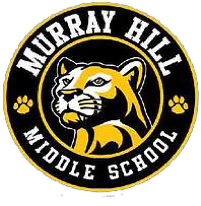 MURRAY HILL MIDDLE SCHOOL PTAMEMBERSHIP AND SPIRIT WEAR FORM 2018-2019To become an official member of the National PTA, Maryland PTA and MHMS PTA, please complete the information below and on the back of this form.  Memberships are $20 per family, $15 for an individual, or $10 for MHMS Staff.  Additional memberships are available for MHMS Alumni, neighbors, grandparents and community members for $10 each.   We are also taking orders for spirit wear.  See side 2. THANK YOU IN ADVANCE FOR YOUR SUPPORT!PTA meetings are the 2nd Tuesday of the month at 7pm in the Media Center.  Please join us!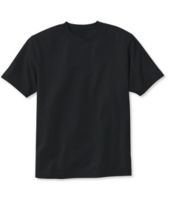 See back of formPTA Membership and Spirit Wear Order Form (complete both sides of form and return to school in envelope marked “PTA”)Please make checks payable to: Murray Hill Middle School PTAThank you!  Please contact any officer for more information, questions, or suggestions.We appreciate you and look forward to working with you to make this year a success!Student’s NameGradeDEN TeacherAdult’s NameCell Phone Email AddressSizeQuantity Price TotalMembershipsFamily Membership (2 adults)N/A $   20.00 $Individual MembershipN/A $   15.00 $Additional or Staff MembershipN/A $   10.00 $Spirit WearShort sleeve T-shirtYouth Med $   12.00 $Short sleeve T-shirtYouth Lg $   12.00 $Short sleeve T-shirtAdult Small $   12.00 $Short sleeve T-shirtAdult Med $   12.00 $Short sleeve T-shirtAdult Large $   12.00 $Short sleeve T-shirtAdult XL $   12.00 $Short sleeve T-shirtAdult XXL $   15.00 $Long Sleeve T-shirtYouth Med $   15.00 $Long Sleeve T-shirtYouth Lg $   15.00 $Long Sleeve T-shirtAdult Small $   15.00 $Long Sleeve T-shirtAdult Med $   15.00 $Long Sleeve T-shirtAdult Large $   15.00 $Long Sleeve T-shirtAdult XL $   15.00 $Long Sleeve T-shirtAdult XXL $   18.00 $Hooded Pullover SweatshirtYouth Med $   25.00 $Hooded Pullover SweatshirtYouth Lg $   25.00 $Hooded Pullover SweatshirtAdult Small $   25.00 $Hooded Pullover SweatshirtAdult Med $   25.00 $Hooded Pullover SweatshirtAdult Large $   25.00 $Hooded Pullover SweatshirtAdult XL $   25.00 $Hooded Pullover SweatshirtAdult XXL $   28.00 $OtherDonationN/AN/A N/A $Total$